                  N E	 	W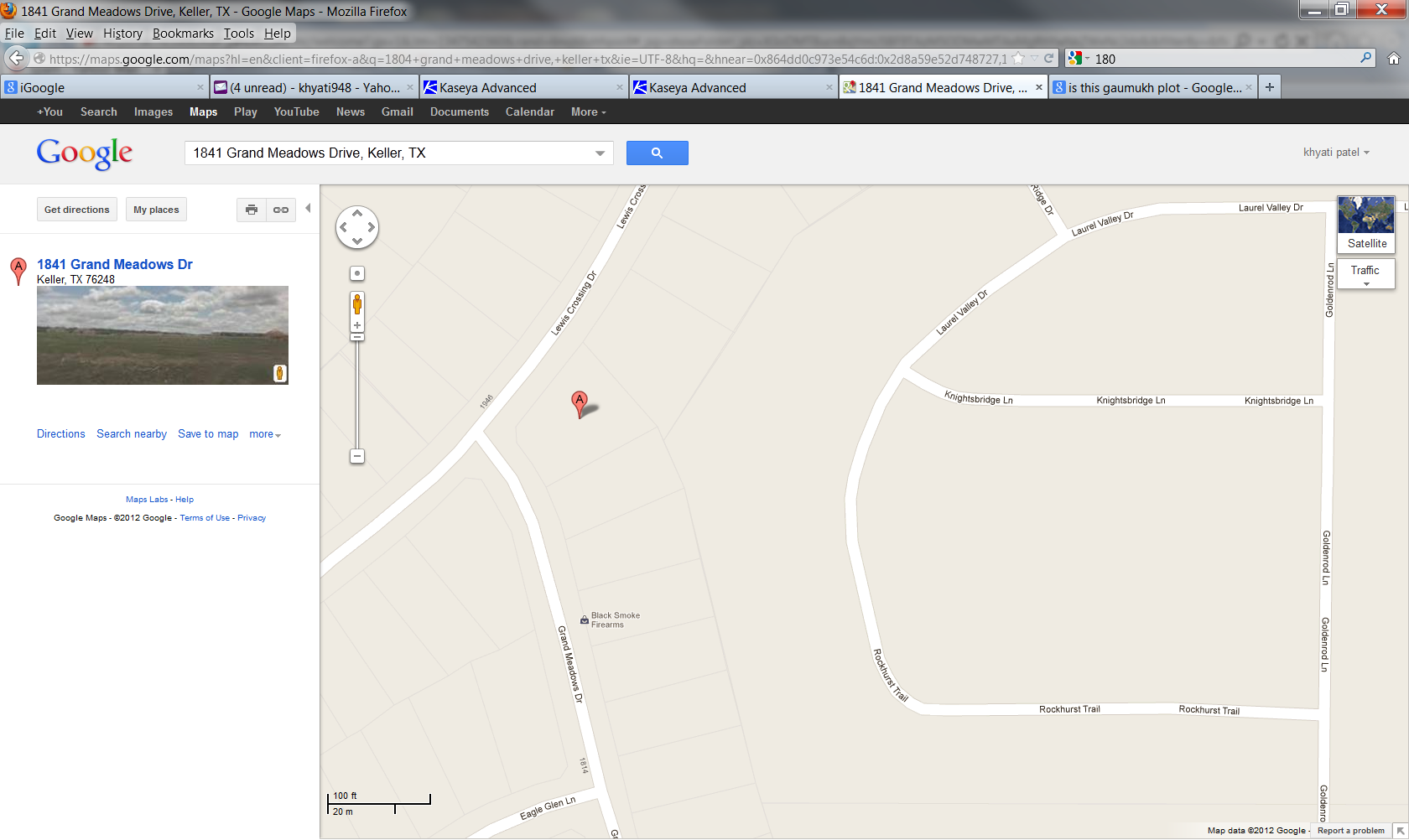 	  	    S